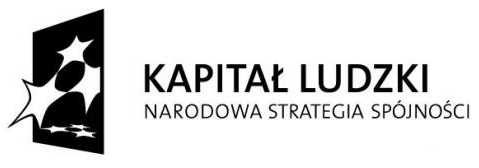 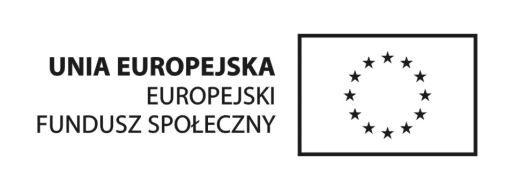 Projekt jest współfinansowany przez Unię Europejską w ramach Europejskiego Funduszu Społecznego.REGULAMIN PROJEKTUProjekt nr WND-POKL.09.05.00-12-274/11Tytuł projektu: Zajęcia ogólnorozwojowe z udziałem psa_kontynuacjaEUROPEJSKI FUNDUSZ SPOŁECZNYPROGRAM OPERACYJNY KAPITAŁ LUDZKIPRIORYTET IX - Rozwój wykształcenia i kompetencji w regionach DZIAŁANIE 9.5 Oddolne inicjatywy edukacyjne na obszarach wiejskich § 1 - Informacje ogólneProjekt „Zajęcia ogólnorozwojowe z udziałem psa_kontynuacja” jest realizowany przez Fundację Dogoterapeutyczną „Husky team” z siedzibą w Korczynie, nr domu 153, 38-340 Biecz.Projekt jest realizowany w ramach Programu Operacyjnego Kapitał Ludzki Priorytet IX, Działanie 9.5 Oddolne inicjatywy edukacyjne na obszarach wiejskich, na podstawie umowy             o dofinansowanie projektu nr UDA-POKL.09.05.00-12-274/11-00 podpisanej 16.09.2011r.                       z Wojewódzkim Urzędem Pracy w Krakowie.Celem głównym projektu jest podniesienie poziomu edukacji psycho-społecznej i sprawności motorycznej 80% BO, podopiecznych SOSW i DRO (w tym 13K i 11M), z pow. Gorlic. poprzez zajęcia dogoterapii w okresie od 01.02.2012r. do 31.05.2012r. Celami szczegółowymi są: rozbudzenie ciekawości poznawczej, wyzwolenie aktywności i zainteresowania otoczeniem (ludźmi, psami, przedmiotami) u 80% BO (13K, 11M) – edukacja poznawcza, przełamanie lęku przed wchodzeniem w kontakty z innymi ludźmi i zwierzętami, podniesienie umiejętności nazywania i wyrażania emocji u 80% BO (13K, 11M) – edukacja psychologiczna (emocjonalna), rozwój umiejętności społecznych poprzez wykształcenie prawidłowych postaw i zachowań społecznych u 80% BO (13K, 11M) – edukacja społeczna, wyrównanie dysharmonii rozwojowych u 80% BO (13K, 11M) tj. obniżona sprawność ruchowa, percepcja wzrokowa, percepcja słuchowa – wsparcie rehabilitacji zdrowotnej.W ramach projektu zostanie przeprowadzony cykl zajęć dogoterapii  w 2 ośrodkach po 26 h zajęć, w każdym z ośrodków.Projekt współfinansowany jest przez Unię Europejską w ramach Europejskiego Funduszu Społecznego.Projekt jest realizowany w okresie od 01 stycznia 2012 r. do 31 maja 2012 r. na terenie województwa małopolskiego; Powiat Gorlice.Udział w Projekcie jest bezpłatny, koszty jego organizacji pokrywane są ze środków Europejskiego Funduszu Społecznego i budżetu państwa.Ogólny nadzór nad realizacją projektu oraz rozstrzyganie spraw nie uregulowanych 
w Regulaminie projektu należy do kompetencji Koordynatora Projektu.Informacje na temat projektu można uzyskać pod numerem telefonu: 608 490 337§ 2 - Słownik pojęćSkróty i pojęcia stosowane w regulaminie:Projekt - projekt pt. Zajęcia ogólnorozwojowe z udziałem psaLider Projektu – Fundacja Dogoterapeutyczna „Husky team”Koordynator - Koordynator ProjektuKandydatki/ci - Osoby zgłaszająca chęć udziału w ProjekcieUczestnik/czka projektu - Osoba zakwalifikowana do udziału w ProjekcieBiuro Projektu – Korczyna 153, 38-340 Biecz§ 3 - Rekrutacja do projektuI. Informacje ogólne:Rekrutacja Uczestników projektu będzie prowadzona w okresie od 01.01.2012 r. do 21.01.2012 r.Fundacja Dogoterapeutyczna „Husky team” zastrzega możliwość wcześniejszego wstrzymania rekrutacji w przypadku wyczerpania miejsc przewidzianych w ramach rekrutacji (30 miejsc).Akcja informacji i rekrutacji do projektu prowadzona będzie poprzez informację w postaci plakatów i ulotek rozmieszczonych w 2 ośrodkach, które zadeklarowały chęć uczestniczenia w projekcie, informacje udzielane przez wychowawców i dyrekcję ośrodków, udostępnienie dokumentów aplikacyjnych na stronie internetowej fundacji, informację telefoniczną udzielaną przez Biuro Projektu.Dokumenty rekrutacyjne będą dostępne w: Biurze Projektu, 2 ośrodkach biorących udział w projekcie, na stronie internetowej fundacji. Dokumenty rekrutacyjne obejmują: Formularz rekrutacyjny, Deklaracja udziału Kandydata/tki do projektu wraz z oświadczeniem o wyrażeniu zgody na przetwarzanie danych osobowych.II. Warunki Uczestnictwa w Projekcie:Z projektu skorzystać mogą wyłącznie osoby zamieszkujące na terenie powiatu gorlickiego z wyłączeniem miasta Gorlice, uczęszczające do jednego z ośrodków objętych Projektem: Specjalny Ośrodek Szkolno Wychowawczy w Kobylance, Dom Rehabilitacyjno Opiekuńczy „Caritas”                       w Gorlicach, które wyrażą zgodę na udział Projekcie. Pierwszeństwo udziału w projekcie mają osoby o najniższych dochodach na członka rodziny za 2010r. oraz nie uczestniczące do tej pory w zajęciach dogoterapii.III. Etapy rekrutacji do projektuKandydaci zobowiązani są do wypełnienia i podpisania Formularza rekrutacyjnego i Oświadczenia wraz ze zgodą na przetwarzanie danych osobowych oraz zaświadczenia o dochodach, a nastepnie pozostawienia ich u Dyrekcji Ośrodka do którego uczęszcza lub wypełnienia formularza zgłoszeniowego na stronie www Fundacji i przesłania go na adres e-mail: info@fundacjahuskyteam.pl. Dokumenty rekrutacyjne wskazane w pkt. 1 są weryfikowane wstępnie przez Koordynatora Projektu pod kątem spełniania kryteriów Uczestnika projektu w Działaniu 9.5.W przypadku pozytywnej weryfikacji dokumentów wypełnianych za pomocą formularza na stronie www Kandydat/ka jest zobowiązany/a do dostarczenia oryginałów dokumentów.W przypadku negatywnej weryfikacji Kandydat zostanie o tym poinformowany telefoniczne lub elektronicznie lub listownie.Po spełnieniu wszystkich kryteriów rekrutacyjnych o zakwalifikowaniu się do uczestnictwa w projekcie decydować będzie kolejność zgłoszeń, rozumiana jako data wpływu kompletnych i oryginalnych dokumentów wskazanych w pkt. 1.Na podstawie informacji zebranych w Formularzach zgłoszeniowych przygotowana zostanie Lista Beneficjentów Ostatecznych obejmująca 30 osób (16 kobiet i 14 mężczyzn).Lista Beneficjentów Ostatecznych zostanie zatwierdzona przez Komisję Rekrutacyjną w składzie: Koordynator Projektu i Dogoterapeuta. Głos rozstrzygający w przypadku kwestii spornych, dotyczących rekrutacji przysługuje Koordynatorowi Projektu.§ 4 - Uprawnienia i obowiązki Uczestnika/czki projektuUczestnik/czka projektu jest uprawniony/a do nieodpłatnego udziału w Projekcie.W ramach projektu Uczestnik/czka projektu uprawniony/a jest do wzięcia udziału w zajęciach dogoterapii 1 godz. tygodniowo przez 13 tygodni.Uczestnik/czka projektu zobowiązany/a jest do wypełnienia i podpisania oświadczenia – deklaracji uczestnictwa w projekcie oraz oświadczenia o zgodzie na przetwarzanie danych osobowych.Odmowa wypełnienia i podpisania dokumentów wskazanych pkt. 3 jest równoznaczna 
z rezygnacją z uczestnictwa w projekcie.Uczestnik/czka projektu zobowiązany/a jest do bieżącego informowania Koordynatora Projektu o wszystkich zdarzeniach mogących zakłócić lub uniemożliwić dalszy udział w projekcie.W przypadku, gdy Uczestnik/czka projektu zakwalifikowany/a na zajęcia z uzasadnionych przyczyn nie może brać udziału w zajęciach, zobligowany jest niezwłocznie powiadomić o tym fakcie Biuro Projektu.Uczestnik/czka projektu jest zobowiązany/a do uczestnictwa w zajęciach dogoterapii oraz do potwierdzania swojej obecności na liście obecności. Uczestnik/czka projektu jest zobowiązany/a do wypełniania w trakcie i po zakończeniu udziału 
w zajęciach dogoterapii ankiet ewaluacyjnych.Uczestnik/czka projektu zobowiązuje się do uczestnictwa w min. 50% zajęć.Nieobecność dłuższa niż na jednych zajęciach musi być zgłoszona Projektodawcy telefonicznie bądź osobiście z podaniem przyczyny.W przypadku rezygnacji z udziału w Projekcie, Uczestnik/czka zobowiązuje się niezwłocznie (tj. w terminie do 7 dni kalendarzowych) dostarczyć do Biura Projektu pisemną informację o tym fakcie (osobiście, faxem, e mailem, bądź za pośrednictwem poczty).§ 5 - Postanowienia końcoweUczestnik/czka projektu jest zobowiązany/a do respektowania zasad niniejszego regulaminu.W przypadku powstania sporu na tle wykonania postanowień niniejszego Regulaminu, Strony będą starały się załatwić go polubownie, a w przypadku braku porozumienia, właściwym do jego rozstrzygnięcia będzie Sąd Powszechny, właściwy dla siedziby Lidera Projektu.Niniejszy regulamin wchodzi w życie z dniem 1 stycznia 2012 r. Lider Projektu zastrzega sobie prawo zmiany regulaminu bądź wprowadzenia dodatkowych warunków bez uprzedzenia.Regulamin obowiązuje przez okres realizacji Projektu.W sprawach nieunormowanych niniejszym Regulaminem zastosowanie mają przepisy Kodeksu Cywilnego.Agnieszka WędrychowiczKoordynator Projektu.